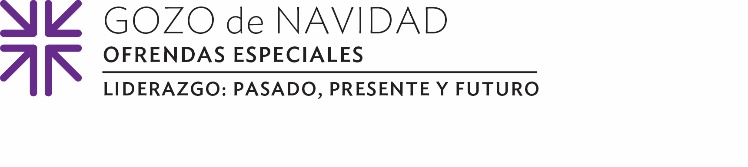 Actas de Misión'A veces sólo necesitamos ayuda'El Rvdo. Sunjae Jung escuchó la llamada de Dios fuerte y clara. Aunque quizás no tan claramente al principio."Cuando oí hablar de una iglesia presbiteriana coreano-americana en la zona de Atlanta, mi primera respuesta fue: 'No creo que sea mi vocación'", dijo. "Como entonces vivía en Corea, mi primera respuesta fue que no. Luego, volvieron a ponerse en contacto conmigo y me dijeron que la iglesia estaba en una ciudad universitaria. Me acordé de haber sido estudiante internacional en Estados Unidos cuando era joven y de lo mucho que me ayudó la iglesia de allí".Continuó diciendo: "Al servir como ministro en Corea, recuerdo haber orado para que si alguna vez tenía la oportunidad de ayudar a los estudiantes internacionales de la forma en que la iglesia me ayudó cuando estaba en la Universidad Estatal de Iowa, la aprovecharía", dijo. "Hablé con mi esposa y nuestro pastor principal en Corea, quienes dijeron que pensaban que era una buena vocación para mí. Después de orar un poco más, decidimos venir a servir a esta iglesia".La misión de la Iglesia Presbiteriana Coreana de Atenas es acoger y servir a la universidad en general y a la comunidad coreana en particular. No es una congregación de "gran presupuesto", ya que la mayoría de sus membresías son jóvenes y transitorios. Pero el Rvdo. Jung no podía prever el impacto que Covid tendría tanto en la economía de la congregación como en la de su familia cuando se trasladaron a Atenas en diciembre del 2019.Con la llegada de la pandemia en marzo de 2020, no sólo la iglesia cesó todas sus actividades presenciales y trasladó la adoración dominical a una plataforma de streaming, sino que toda la ciudad prácticamente se cerró. Como el Rvdo. Jung sirve a la congregación con un visado religioso, no se le permite obtener ingresos más allá de los de su ministerio y la familia se encontró con dificultades para llegar a fin de mes. En diciembre del 2021, el Rvdo. Jung solicitó y recibió un subsidio de emergencia dividido entre el Programa de Asistencia de la Junta de Pensiones y el Presbiterio del Noreste de Georgia.Esta subvención ha sido posible, en parte, gracias a la Ofrenda de Gozo de Navidad, que distribuye las donaciones a partes iguales al Programa de Asistencia y a las escuelas y universidades relacionadas con la Iglesia que equipan a las comunidades de color. El Rvdo. Jung dijo: "Agradezco a la denominación la ayuda de la Ofrenda de Gozo de Navidad. Puedo decir que después de pasar por un momento tan difícil el invierno pasado, se nos quitó una gran carga a mí y a mi familia". A veces a todos nos vendría bien un poco de ayuda, y los que sirven a nuestra Iglesia no son ciertamente diferentes. Por favor, donen generosamente a la Ofrenda de Gozo de Navidad, porque cuando todos hacemos un poco, se suma a mucho. Oremos~ Gracias, Dios, por proveer a tus hijos e hijas en tiempos de abundancia y en tiempos de necesidad. Gracias por las oportunidades de servir a tu pueblo y llevar tu cuidado a los que nos rodean. Amén.